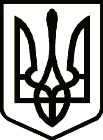 УКРАЇНАчернігівська обласна державна адміністраціяУПРАВЛІННЯ КАПІТАЛЬНОГО БУДІВНИЦТВАН А К А Звід 21 вересня 2022 р.                  Чернігів                                              № 171 Про затвердження Положення про відділ розвитку мережіавтомобільних доріг Відповідно до статей 6, 11 Закону України «Про місцеві державні адміністрації»,	н а к а з у ю : 1. ЗАТВЕРДИТИ Положення про відділ розвитку мережі автомобільних доріг Управління капітального будівництва Чернігівської обласної державної адміністрації (додається).	2. Визнати таким, що втратив чинність, наказ начальника Управління капітального будівництва Чернігівської обласної державної адміністрації       від 17 жовтня 2019 року № 464  «Про затвердження положень про структурні підрозділи Управління».	3. Контроль за виконанням цього наказу залишаю за собою.Начальник                                                                             Ярослав СЛЄСАРЕНКО